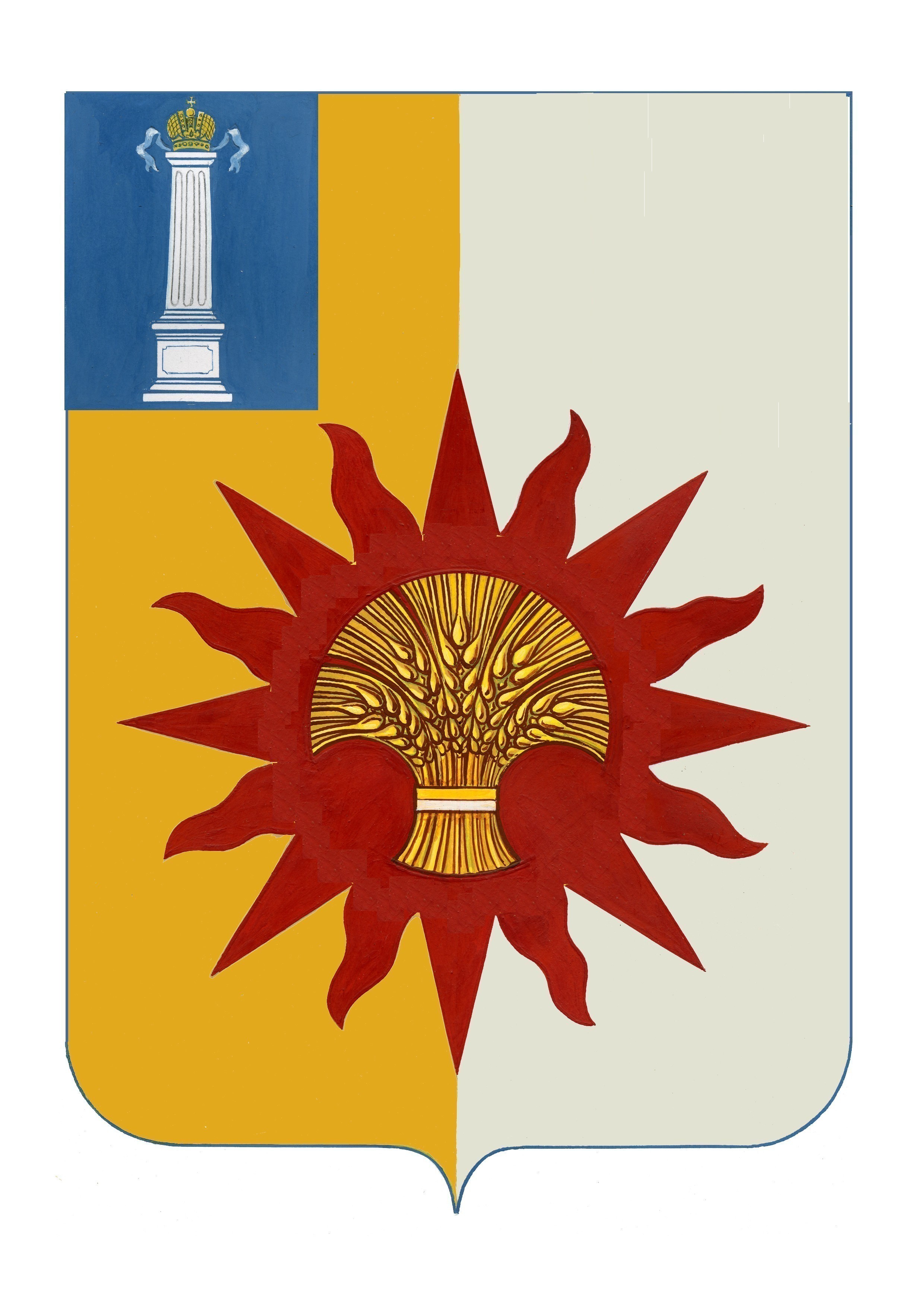   АДМИНИСТРАЦИЯ  МУНИЦИПАЛЬНОГО ОБРАЗОВАНИЯ «НОВОМАЛЫКЛИНСКИЙ РАЙОН» УЛЬЯНОВСКОЙ ОБЛАСТИПОСТАНОВЛЕНИЕ     04 августа 2020                                                                                     №      334                                                                                                                     Экз.№_____В соответствии с Конституцией Российской Федерации, Градостроительным кодексом Российской Федерации, Федеральным законом Российской Федерации от 06.10.2003 № 131-ФЗ «Об общих принципах организации местного самоуправления в Российской Федерации», Федеральным законом Российской Федерации от 27.07.2010 № 210-ФЗ «Об организации предоставления государственных и муниципальных услуг», Уставом муниципального образования «Новомалыклинский район», постановляю:			 	1. Утвердить Административный регламент предоставления муниципальной услуги  «Выдача разрешений на ввод объектов в  эксплуатацию при осуществлении строительства, реконструкции объектов капитального строительства» (прилагается).									2. Признать утратившим силу постановление администрации муниципального  образования  «Новомалыклинский район» от 29.04.2019 № 217 «Об утверждении Административного регламента предоставления муниципальной услуги «Выдача разрешений на ввод объектов в эксплуатацию при осуществлении строительства, реконструкции объектов капитального строительства».												3. Настоящее постановление вступает в силу после его официального обнародования  и подлежит размещению на официальном сайте муниципального образования в информационно - телекомуникационной сети «Интернет».4. Контроль за исполнением настоящего постановления возложить на первого заместителя главы администрации муниципального образования «Новомалыклинский район» Будылёва А.П.Глава администрации муниципального образования «Новомалыклинский район»                    Пуреськина А.Д.                                          УТВЕРЖДЁН                   Постановлением администрации муниципального образования       «Новомалыклинский район»                                                                                                                                           от          2020г.       №                              Административный регламентпредоставления муниципальной услуги«Выдача разрешений на ввод объектов в эксплуатацию при осуществлении строительства, реконструкции объектов капитального строительства»1. Общие положения1.1. Предмет регулирования административного регламентаНастоящий административный регламент устанавливает порядок предоставления администрацией муниципального образования «Новомалыклинский район» (далее – уполномоченный орган) муниципальной услуги по выдаче разрешений на ввод объектов в эксплуатацию при осуществлении строительства, реконструкции объектов капитального строительства за исключением случаев строительства, реконструкции объектов капитального строительства, проектная документация которых не подлежит экспертизе в соответствии со статьей 49 Градостроительного кодекса Российской Федерации на территории муниципального образования «Новомалыклинский район»  (далее – административный  регламент, муниципальная услуга)                                                   1.2. Описание заявителейМуниципальная услуга предоставляется застройщикам – юридическим лицам
(за исключением государственных органов и их территориальных органов, органов государственных внебюджетных фондов и их территориальных органов, органов местного самоуправления), индивидуальным предпринимателям, физическим лицам (далее – заявитель, застройщик).От имени заявителя вправе обратиться его представитель, действующий 
от имени и в интересах заявителя и в силу закона, полномочия, основанного
на доверенности, оформленной в порядке, установленном статьёй 185 Гражданского кодекса Российской Федерации, либо иного документа оформленного в соответствии с законодательством Российской Федерации (далее также – заявитель, застройщик). 1.3. Требования к порядку информирования о порядке 
предоставления муниципальной услуги1.3.1. Порядок получения информации заявителями по вопросам предоставления муниципальной услуги, сведений о ходе предоставления указанной услуги, в том числе на официальном сайте уполномоченного органа в информационно-телекоммуникационной сети «Интернет» (далее – официальный сайт уполномоченного органа), а также с использованием федеральной государственной информационной системы «Единый портал государственных и муниципальных услуг (функций)» (далее – Единый портал).Информирование о порядке предоставления муниципальной услуги осуществляется уполномоченным органом:при личном устном обращении заявителей;по телефону;путём направления ответов на письменные обращения, направляемые 
в уполномоченный орган по почте;путём направления ответов на электронные обращения, направляемые 
в уполномоченный орган по адресу электронной почты;путём размещения информации на официальном сайте уполномоченного органа         https://nmalykla.ulregion.ru/;посредством размещения информации на Едином портале (https://www.gosuslugi.ru/);посредством размещения материалов на информационных стендах в местах предоставления муниципальной услуги, оборудованных в помещениях, предназначенных для приёма граждан, в том числе в областном государственном казённом учреждении «Корпорация развития интернет-технологий – многофункциональный центр предоставления государственных и муниципальных услуг в Ульяновской области» (далее – ОГКУ «Правительство для граждан»).Информирование через телефон-информатор  не осуществляется.1.3.2. Порядок, форма, место размещения и способы получения справочной информации, в том числе на стендах в местах предоставления муниципальной услуги, и в многофункциональных центрах предоставления государственных 
и муниципальных услуг (далее – многофункциональный центр).На официальном сайте уполномоченного органа, а также на Едином портале размещена следующая справочная информация:место нахождения и график работы уполномоченного органа, 
его структурного подразделения, предоставляющего муниципальную услугу, органов государственной власти, участвующих в предоставления муниципальной услуги, 
а также ОГКУ «Правительство для граждан»;справочные телефоны уполномоченного органа, его структурного подразделения, предоставляющего муниципальную услугу, органов государственной власти, участвующих в предоставления муниципальной услуги, ОГКУ «Правительство для граждан»;адрес официального сайта, адреса электронной почты и (или) формы обратной связи уполномоченного органа, органов государственной власти, участвующих 
в предоставления муниципальной услуги, ОГКУ «Правительство для граждан».Справочная информация размещена на информационных стендах и иных источниках информирования, которые оборудованы в доступном для заявителей месте предоставления муниципальной услуги, максимально заметны, хорошо просматриваемы и функциональны.На информационных стендах и иных источниках информирования 
ОГКУ «Правительство для граждан» в секторе информирования и ожидания или 
в секторе приёма заявителей размещается актуальная и исчерпывающая информация, которая содержит, в том числе:режим работы и адреса ОГКУ «Правительство для граждан», а также 
его обособленных подразделений;справочные телефоны ОГКУ «Правительство для граждан»;адрес официального сайта ОГКУ «Правительство для граждан», адрес электронной почты ОГКУ «Правительство для граждан»;порядок предоставления муниципальной услуги.2. Стандарт предоставления муниципальной услуги2.1. Наименование муниципальной услугиВыдача разрешений на ввод объектов в эксплуатацию при осуществлении строительства, реконструкции объектов капитального строительства.2.2. Наименование органа, 
предоставляющего муниципальную услугуАдминистрация муниципального образования «Новомалыклинский район» Ульяновской области, в лице отдела строительства, архитектуры  Управления топливно - энергетических ресурсов, жилищно - коммунального хозяйства, строительства и дорожной деятельности  администрации  муниципального образования «Новомалыклинский район».2.3. Результат предоставления муниципальной услугиРазрешение на ввод объекта в эксплуатацию при осуществлении строительства, реконструкции объектов капитального строительства (далее - разрешение на ввод) 
по форме, утверждённой приказом Министерства строительства и жилищно-коммунального хозяйства Российской Федерации от 19.02.2015 № 117/пр 
«Об утверждении формы разрешения на строительство и формы разрешения на ввод объекта в эксплуатацию» (далее – Приказ от 19.02.2015 № 117/пр);решение об отказе в выдаче разрешения на ввод объекта в эксплуатацию при осуществлении строительства, реконструкции объектов капитального строительства 
в виде постановления уполномоченного органа  (далее – решение об отказе).Документ, выданный в результате предоставления муниципальной услуги               подписывается Главой администрации муниципального образования                                         «Новомалыклинский район» Ульяновской области или должностным лицом,                 исполняющим  его  обязанности (далее – Руководитель уполномоченного органа).2.4. Срок предоставления муниципальной услугиПредоставление муниципальной услуги осуществляется в срок не более                        5 (пяти) рабочих дней со дня поступления заявления в уполномоченный орган.2.5. Правовые основания для предоставления муниципальной услугиПеречень нормативных правовых актов, регулирующих предоставление муниципальной услуги (с указанием их реквизитов и источников официального опубликования), размещён на официальном сайте уполномоченного органа, 
на Едином портале.2.6. Исчерпывающий перечень документов, необходимых в соответствии с нормативными правовыми актами 
для предоставления муниципальной услугиПри подаче заявления и документов, необходимых для предоставления муниципальной услуги, через уполномоченный орган или ОГКУ «Правительство для граждан», заявитель предъявляет документ, удостоверяющий личность заявителя. 
В случае обращения представителя юридического или физического лица, индивидуального предпринимателя – документ, удостоверяющий личность представителя, а также документ, подтверждающий полномочия представителя юридического или физического лица, индивидуального предпринимателя 
в соответствии с законодательством Российской Федерации.Для предоставления муниципальной услуги необходимо представить (направить) заявление по рекомендуемой форме, согласно приложению  
к настоящему административному регламенту, с приложением следующих документов:1) правоустанавливающие документы на земельный участок, в том числе соглашение об установлении сервитута, решение об установлении публичного сервитута (заявитель вправе представить по собственной инициативе, запрашиваются уполномоченным органом в рамках межведомственного информационного взаимодействия в Федеральной службе государственной регистрации, кадастра 
и картографии (далее – Росреестр);2) градостроительный план земельного участка, представленный для получения разрешения на строительство, или в случае строительства, реконструкции линейного объекта проект планировки территории и проект межевания территории 
(за исключением случаев, при которых для строительства, реконструкции линейного объекта не требуется подготовка документации по планировке территории), проект планировки территории в случае выдачи разрешения на ввод в эксплуатацию линейного объекта, для размещения которого не требуется образование земельного участка (заявитель вправе представить по собственной инициативе, находится 
в распоряжении уполномоченного органа);3) разрешение на строительство (заявитель вправе представить по собственной инициативе, находится в распоряжении уполномоченного органа);4) акт приёмки объекта капитального строительства (в случае осуществления строительства, реконструкции на основании договора строительного подряда) (заявитель представляет самостоятельно);5) акт, подтверждающий соответствие параметров построенного, реконструированного объекта капитального строительства проектной документации, в том числе требованиям энергетической эффективности и требованиям оснащенности объекта капитального строительства приборами учета используемых энергетических ресурсов, и подписанный лицом, осуществляющим строительство (лицом, осуществляющим строительство, и застройщиком или техническим заказчиком в случае осуществления строительства, реконструкции на основании договора строительного подряда, а также лицом, осуществляющим строительный контроль, в случае осуществления строительного контроля на основании договора);6) документы, подтверждающие соответствие построенного, реконструированного объекта капитального строительства техническим условиям 
и подписанные представителями организаций, осуществляющих эксплуатацию сетей инженерно-технического обеспечения (при их наличии) (заявитель представляет самостоятельно);7) схема, отображающая расположение построенного, реконструированного объекта капитального строительства, расположение сетей инженерно-технического обеспечения в границах земельного участка и планировочную организацию земельного участка и подписанная лицом, осуществляющим строительство (лицом, осуществляющим строительство, и застройщиком или техническим заказчиком 
в случае осуществления строительства, реконструкции на основании договора строительного подряда), за исключением случаев строительства, реконструкции линейного объекта (заявитель представляет самостоятельно);8) заключение органа государственного строительного надзора (в случае, если предусмотрено осуществление государственного строительного надзора 
в соответствии с частью 1 статьи 54 Градостроительного кодекса Российской Федерации (далее – ГК РФ) о соответствии построенного, реконструированного объекта капитального строительства требованиям проектной документации (включая проектную документацию, в которой учтены изменения, внесенные в соответствии 
с частями 3.8 и 3.9 статьи 49 ГК РФ), в том числе требованиям энергетической эффективности и требованиям оснащенности объекта капитального строительства приборами учета используемых энергетических ресурсов, заключение уполномоченного на осуществление федерального государственного экологического надзора федерального органа исполнительной власти (далее - орган федерального государственного экологического надзора), выдаваемое в случаях, предусмотренных частью 7 статьи 54 ГК РФ (заявитель вправе представить по собственной инициативе, находится в распоряжении Агентства регионального государственного строительного надзора и государственной экспертизы Ульяновской области);9) документ, подтверждающий заключение договора обязательного страхования гражданской ответственности владельца опасного объекта за причинение вреда в результате аварии на опасном объекте в соответствии с законодательством Российской Федерации об обязательном страховании гражданской ответственности владельца опасного объекта за причинение вреда в результате аварии на опасном объекте (заявитель представляет самостоятельно);10) акт приёмки выполненных работ по сохранению объекта культурного наследия, утвержденный соответствующим органом охраны объектов культурного наследия, определенным Федеральным законом от 25.06.2002 № 73-ФЗ «Об объектах культурного наследия (памятниках истории и культуры) народов Российской Федерации», при проведении реставрации, консервации, ремонта этого объекта и его приспособления для современного использования (заявитель вправе представить 
по собственной инициативе, находится в распоряжении Управления по охране объектов культурного наследия администрации Губернатора Ульяновской области);11) технический план объекта капитального строительства, подготовленный 
в соответствии с Федеральным законом от 13.07.2015 № 218-ФЗ «О государственной регистрации недвижимости» (заявитель представляет самостоятельно).Указанные в подпунктах 5 и 8 пункта 2.6 настоящего административного регламента акт и заключение должны содержать информацию о нормативных значениях показателей, включенных в состав требований энергетической эффективности объекта капитального строительства, и о фактических значениях таких показателей, определенных в отношении построенного, реконструированного объекта капитального строительства в результате проведенных исследований, замеров, экспертиз, испытаний, а также иную информацию, на основе которой устанавливается соответствие такого объекта требованиям энергетической эффективности и требованиям его оснащенности приборами учета используемых энергетических ресурсов. При строительстве, реконструкции многоквартирного дома заключение органа государственного строительного надзора также должно содержать информацию о классе энергетической эффективности многоквартирного дома, определяемом в соответствии с законодательством об энергосбережении 
и о повышении энергетической эффективности. Документы, указанные в подпунктах 1, 4, 5, 6, 7, 8, 9 настоящего пункта направляются заявителем самостоятельно, если указанные документы (их копии или сведения, содержащиеся в них) отсутствуют в распоряжении органов государственной власти, органов местного самоуправления либо подведомственных государственным органам или органам местного самоуправления организаций. 2.7. Исчерпывающий перечень оснований для отказа 
в приёме документов, необходимых для предоставления 
муниципальной услугиОснований для отказа в приёме документов, необходимых для предоставления муниципальной услуги, законодательством Российской Федерации не предусмотрено. 2.8. Исчерпывающий перечень оснований 
для приостановления предоставления муниципальной услуги 
или отказа в предоставлении муниципальной услугиОснований для приостановления предоставления муниципальной услуги законодательством Российской Федерации не предусмотрено.Основаниями для отказа в предоставлении муниципальной услуги:1) отсутствие документов указанных в пункте 2.6 настоящего административного регламента, обязанность по представлению которых возложена 
на заявителя;2) несоответствие объекта капитального строительства требованиям 
к строительству, реконструкции объекта капитального строительства, установленным на дату выдачи представленного для получения разрешения на строительство градостроительного плана земельного участка, или в случае строительства, реконструкции, капитального ремонта линейного объекта требованиям проекта планировки территории и проекта межевания территории (за исключением случаев, при которых для строительства, реконструкции линейного объекта не требуется подготовка документации по планировке территории), требованиям, установленным проектом планировки территории, в случае выдачи разрешения на ввод 
в эксплуатацию линейного объекта, для размещения которого не требуется образование земельного участка;3) несоответствие объекта капитального строительства требованиям, установленным в разрешении на строительство;4) несоответствие параметров построенного, реконструированного объекта капитального строительства проектной документации;5) несоответствие объекта капитального строительства разрешенному использованию земельного участка и (или) ограничениям, установленным
 в соответствии с земельным и иным законодательством Российской Федерации 
на дату выдачи разрешения на ввод объекта в эксплуатацию, за исключением случаев, если указанные ограничения предусмотрены решением об установлении или изменении зоны с особыми условиями использования территории, принятым 
в случаях, предусмотренных пунктом 9 части 7 статьи 51 ГК РФ, и строящийся, реконструируемый объект капитального строительства, в связи с размещением которого установлена или изменена зона с особыми условиями использования территории, не введен в эксплуатацию.2.9. Размер платы, взимаемой с заявителя при предоставлении 
муниципальной услуги, и способы ее взимания в случаях, предусмотренных федеральными законами, принимаемыми в соответствии с ними иными нормативными правовыми актами 
Российской Федерации, нормативными правовыми актами 
Ульяновской области, муниципальными правовыми актамиВзимание государственной пошлины или иной платы за предоставление муниципальной услуги не предусмотрено.2.10. Максимальный срок ожидания в очереди при подаче запроса 
о предоставлении муниципальной услуги и при получении результата предоставления муниципальной услугиМаксимальный срок ожидания в очереди заявителем при подаче запроса 
о предоставлении муниципальной услуги, а также при получении результата предоставления муниципальной услуги составляет не более 15 (пятнадцати) минут.2.11. Срок регистрации запроса заявителя 
о предоставлении муниципальной услугиРегистрация заявления о предоставлении муниципальной услуги осуществляется в течение 1 (одного) рабочего дня с момента поступления заявления 
в уполномоченный орган.2.12. Требования к помещениям, в которых предоставляются муниципальные услуги, к залу ожидания, местам для заполнения запросов 
о предоставлении муниципальной услуги, информационным стендам 
с образцами их заполнения и перечнем документов, необходимых для предоставления каждой муниципальной услуги, в том числе к обеспечению доступности для инвалидов указанных объектов в соответствии 
с законодательством Российской Федерации о социальной защите инвалидов2.12.1. Помещения, предназначенные для ознакомления заявителей 
с информационными материалами, оборудуются информационными стендами.Оформление визуальной и текстовой информации о порядке предоставления муниципальной услуги соответствует оптимальному восприятию этой информации заявителями.Для обслуживания лиц с ограниченными возможностями здоровья помещения оборудованы пандусами, специальными ограждениями и перилами, обеспечивающими беспрепятственное передвижение и разворот инвалидных колясок, столы размещаются в стороне от входа для беспрепятственного подъезда и разворота колясок. Обеспечивается допуск сурдопереводчика и тифлосурдопереводчика.2.12.2. Кабинеты приёма заявителей оборудованы информационными табличками (вывесками) с указанием:номера кабинета;фамилии, имени, отчества (последнее – при наличии) и должности специалиста, предоставляющего муниципальную услугу;графика работы.2.12.3. Места ожидания в очереди на представление или получение документов оборудованы стульями, кресельными секциями, скамьями (банкетками), места для заполнения запросов о предоставлении муниципальной услуги оборудованы столами (стойками), стульями, обеспечены канцелярскими принадлежностями, справочно–информационным материалом, образцами заполнения документов, формами заявлений.2.13. Показатели доступности и качества муниципальных услугПоказателями доступности и качества муниципальной услуги являются:возможность получения заявителем информации о порядке предоставления муниципальной услуги на официальном сайте уполномоченного органа, Едином портале;возможность получения муниципальной услуги в ОГКУ «Правительство для граждан» (в части подачи заявления и документов, получения результата предоставления муниципальной услуги);возможность оценить качество предоставления муниципальной услуги (заполнение анкеты в ОГКУ «Правительство для граждан», специализированный сайт «Ваш контроль» (https://vashkontrol.ru/);отношение общего числа заявлений о предоставлении муниципальной услуги, зарегистрированных в течение отчётного периода, к количеству признанных обоснованными в этот же период жалоб от заявителей о нарушении порядка и сроков предоставления муниципальной услуги;возможность записи на приём для подачи запроса о предоставлении муниципальной услуги в уполномоченный орган (при личном посещении либо 
по телефону);возможность записи на приём для подачи запроса о предоставлении муниципальной услуги в ОГКУ «Правительство для граждан» (при личном посещении, по телефону либо на официальном сайте).Количество взаимодействий заявителя с должностными лицами уполномоченного органа, сотрудниками его структурного подразделения при предоставлении муниципальной услуги составляет не более двух.Продолжительность взаимодействия – не более 30 (тридцати) минут.2.14. Иные требования, в том числе учитывающие особенности 
предоставления муниципальных услуг в многофункциональных центрах 
и особенности предоставления муниципальных услуг в электронной формеПредоставление муниципальной услуги осуществляется 
в ОГКУ «Правительство для граждан» в части приёма запросов и необходимых документов заявителей и выдачи заявителю результата муниципальной услуги.Муниципальная услуга не предоставляется по экстерриториальному принципу.Предоставление муниципальной услуги посредством комплексного запроса 
в ОГКУ «Правительство для граждан» не осуществляется.Возможность предоставления муниципальной услуги в электронной форме через Единый портал осуществляется в части приёма заявлений, отслеживания хода предоставления муниципальной услуги, получения информации о результате предоставления муниципальной услуги в личном кабинете Единого портала, получения результата, оценки качества предоставления муниципальной услуги, полученной в электронной форме.Для предоставления муниципальной услуги ОГКУ «Правительство для граждан» не привлекает иные организации, предусмотренные частью 1.1 статьи 16 Федерального закона от 27.07.2010 № 210-ФЗ «Об организации предоставления государственных и муниципальных услуг» (далее – организации, осуществляющие функции по предоставлению муниципальной услуги).3. Состав, последовательность и сроки выполнения административных процедур, требования к порядку их выполнения, в том числе 
особенности выполнения административных процедур в электронной форме,
а также особенности выполнения административных процедур 
в многофункциональном центре3.1. Исчерпывающие перечни административных процедур3.1.1. Исчерпывающий перечень административных процедур предоставления муниципальной услуги в уполномоченном органе.1) приём и регистрация заявления для предоставления муниципальной услуги и направление его на исполнение;2) рассмотрение заявления, проведение проверки представленных документов, формирование и направление межведомственных запросов;3) подготовка, согласование и подписание результата предоставления муниципальной услуги, уведомление о готовности результата, выдача результата предоставления муниципальной услуги.3.1.2. Исчерпывающий перечень административных процедур 
при предоставлении муниципальной услуги в электронной форме:1) предоставление в установленном порядке информации заявителям 
и обеспечение доступа заявителей к сведениям о муниципальных услугах;2) подача запроса о предоставлении муниципальной услуги и иных документов, необходимых для предоставления муниципальной услуги, и прием такого запроса 
о предоставлении муниципальной услуги и документов уполномоченным органом, либо подведомственной уполномоченному органу организацией, участвующей 
в предоставлении муниципальной услуги, с использованием информационно-технологической и коммуникационной инфраструктуры, в том числе Единого портала;3) получение заявителем сведений о ходе выполнения запроса 
о предоставлении муниципальной услуги;4) взаимодействие уполномоченного органа с органами государственной власти, иными органами местного самоуправления, организациями, участвующими 
в предоставлении муниципальных услуг: не осуществляется;5) получение заявителем результата предоставления муниципальной услуги, если иное не установлено федеральным законом;6) иные действия, необходимые для предоставления муниципальной услуги:
не осуществляются.3.1.3. Исчерпывающий перечень административных процедур, выполняемых ОГКУ «Правительство для граждан»:1) информирование заявителей о порядке предоставления муниципальной услуги в многофункциональном центре, о ходе выполнения запроса о предоставлении муниципальной услуги, по иным вопросам, связанным с предоставлением муниципальной услуги, а также консультирование заявителей о порядке предоставления муниципальной услуги в многофункциональном центре;2) приём запросов заявителей о предоставлении муниципальной услуги и иных документов, необходимых для предоставления муниципальной услуги;3) формирование и направление многофункциональным центром межведомственного запроса в органы исполнительной власти, иные органы государственной власти Ульяновской области, органы местного самоуправления муниципальных образований Ульяновской области, организации, участвующие 
в предоставлении муниципальной услуги: не осуществляется;4) выдача заявителю результата предоставления муниципальной услуги, в том числе выдача документов на бумажном носителе, подтверждающих содержание электронных документов, направленных в многофункциональный центр 
по результатам предоставления муниципальной услуги уполномоченным органом, 
а также выдача документов, включая составление на бумажном носителе и заверение выписок из информационных систем уполномоченного органа;5) иные процедуры:  не  осуществляются;6) иные действия, необходимые для предоставления муниципальной услуги.3.1.4. Исчерпывающий перечень административных процедур, выполняемых при исправлении допущенных опечаток и (или) ошибок в выданных в результате предоставления муниципальной услуги документах:1) приём и регистрация заявления об исправлении опечаток и (или) ошибок, допущенных в документах, выданных в результате предоставления муниципальной услуги;2) рассмотрение поступившего заявления об исправлении опечаток и (или) ошибок, допущенных в документах, выданных в результате предоставления муниципальной услуги, выдача исправленного документа.3.2. Порядок выполнения административных процедур 
при предоставлении муниципальной услуги 
в уполномоченном органе3.2.1. Приём и регистрация заявления для предоставления муниципальной услуги и направление его на исполнение.Юридическим фактом, инициирующим начало административной процедуры, является поступление заявления в уполномоченный орган о предоставлении муниципальной услуги.Должностное лицо принимает и регистрирует заявление в  журнале  входящей коренспонденции в течение 1 (одного) рабочего дня и передаёт заявление с пакетом документов на резолюцию Руководителю уполномоченного органа.Поступившее заявление и приложенные документы отписываются Руководителем уполномоченного органа начальнику отдела, ответственному за предоставление     муниципальной услуги.                                                 Начальник отдела отписывает заявление с пакетом документов исполнителю - главному специалисту ответственному за предоставления муниципальной услуги          (далее – специалист). Максимальный срок выполнения процедуры составляет 1 (один) рабочий день.Результатом выполнения административной процедуры является передача зарегистрированного заявления с приложенным к нему пакетом документов 
с визой Руководителя уполномоченного органа для работы.Способ фиксации результата выполнения административной процедуры является передача зарегистрированного заявления с приложенным к нему пакетом документов с визой Руководителя уполномоченного органа для работы. 3.2.2. Рассмотрение заявления, проведение проверки представленных документов, формирование и направление межведомственных запросов.Юридическим фактом, инициирующим начало административной процедуры, является поступление зарегистрированного заявления с приложенными документами с визой Руководителя уполномоченного органа на исполнение.Специалист проверяет наличие (комплектность) и правильность оформления документов в соответствие с пунктом 2.6 настоящего административного регламента.Документы (их копии или сведения, содержащиеся в них), указанные в подпункте 1 пункта 2.6 настоящего административного регламента, если заявитель не представил указанные документы по собственной инициативе, запрашиваются уполномоченным органом в рамках межведомственного информационного взаимодействия посредством единой системы межведомственного электронного взаимодействия и подключаемой к ней региональной системы межведомственного электронного взаимодействия Ульяновской области в Росреестре.В соответствии с частью 9 статьи 62 Федерального закона от 13.07.2015 
№ 218-ФЗ «О государственной регистрации недвижимости» срок предоставления запрашиваемых сведений не более 3 (трёх) рабочих дней.Специалист проверяет указанные в заявлении сведения о государственной регистрации юридических лиц или индивидуальных предпринимателей посредством запроса данных в рамках межведомственного информационного взаимодействия посредством использования единой системы межведомственного электронного взаимодействия, а также подключаемой к ней региональной системы межведомственного электронного взаимодействия Ульяновской области в Федеральной налоговой службе (далее – ФНС).В соответствии с частью 3.4 статьи 55 ГК РФ срок подготовки и направления ответа на межведомственный запрос о представлении сведений не может превышать 3 (трёх) рабочих дня со дня поступления межведомственного запроса в ФНС.Документы, указанные в подпунктах 2, 3 пункта 2.6 настоящего административного регламента находятся в распоряжении уполномоченного органа.В случае непредставления заявителем в уполномоченный орган документов,  указанных в подпункте 8 пункта 2.6 настоящего административного регламента, специалист в течение одного рабочего дня формирует межведомственный запрос заключения органа государственного строительного надзора и направляет его в рамках межведомственного информационного взаимодействия в Агентство регионального государственного строительного надзора и государственной экспертизы Ульяновской области.Межведомственный запрос о представлении документов и (или) информации, для предоставления муниципальной услуги должен содержать:1) наименование органа или организации, направляющих межведомственный запрос;2) наименование органа или организации, в адрес которых направляется межведомственный запрос;3) наименование муниципальной услуги, для предоставления которой необходимо представление документа и (или) информации, а также, если имеется, номер (идентификатор) такой услуги в реестре муниципальных услуг;4) указание на положения нормативного правового акта, которыми установлено представление документа и (или) информации, необходимых для предоставления муниципальной услуги, и указание на реквизиты данного нормативного правового акта;5) сведения, необходимые для представления документа и (или) информации, установленные административным регламентом предоставления муниципальной услуги, а также сведения, предусмотренные нормативными правовыми актами как необходимые для представления таких документа и (или) информации;6) контактная информация для направления ответа на межведомственный запрос;7) дата направления межведомственного запроса;8) фамилия, имя, отчество (последнее при наличии) и должность лица, подготовившего и направившего межведомственный запрос, а также номер служебного телефона и (или) адрес электронной почты данного лица для связи;9) информация о факте получения согласия.Специалист проводит осмотр объекта капитального строительства.В ходе осмотра построенного, реконструированного объекта капитального строительства осуществляется проверка соответствия такого объекта требованиям, указанным в разрешении на строительство, требованиям к строительству, реконструкции объекта капитального строительства, установленным на дату выдачи представленного для получения разрешения на строительство градостроительного плана земельного участка, или в случае строительства, реконструкции линейного объекта требованиям проекта планировки территории и проекта межевания территории (за исключением случаев, при которых для строительства, реконструкции линейного объекта не требуется подготовка документации по планировке территории), требованиям, установленным проектом планировки территории, в случае выдачи разрешения на ввод в эксплуатацию линейного объекта, для размещения которого не требуется образование земельного участка, а также разрешенному использованию земельного участка, ограничениям, установленным в соответствии с земельным и иным законодательством Российской Федерации, требованиям проектной документации, в том числе требованиям энергетической эффективности и требованиям оснащенности объекта капитального строительства приборами учета используемых энергетических ресурсов. В случае, если при строительстве, реконструкции объекта капитального строительства осуществляется государственный строительный надзор в соответствии с частью 1 статьи 54 ГК РФ, осмотр такого объекта органом, выдавшим разрешение на строительство, 
не проводится.Максимальный срок выполнения административной процедуры – 3 (три) рабочих дня.Результатом административной процедуры является получение запрашиваемых документов и проведение осмотра объекта капитального строительства.Способ фиксации результата выполнения административной процедуры                          является получение запрашиваемых документов и проведение осмотра объекта                      капитального строительства3.2.3. Подготовка, согласование и подписание результата предоставления муниципальной услуги, уведомление о готовности результата, выдача результата предоставления муниципальной услуги.Юридическим фактом начала административной процедуры является отсутствие или наличие оснований для отказа в выдаче разрешения на ввод объекта в эксплуатацию.В случае отсутствия оснований для отказа в выдаче разрешения на ввод, предусмотренных пунктом 2.8 настоящего административного регламента, специалист в течение пяти рабочих дней со дня регистрации заявления оформляет разрешение на ввод по форме, утверждённой Приказом от 19.02.2015 № 117/пр.В случае выявления оснований для отказа в предоставлении муниципальной услуги специалист в течение 3 (трёх) рабочих дней с момента поступления и регистрации заявления о выдаче разрешения на ввод готовит проект решения об отказе (с указанием причин отказа).        Результат муниципальной услуги согласовывается с начальником отдела.    Главный специалист отдела готовит разрешение на ввод объекта в эксплуатацию в двух экземплярах. Один экземпляр данного разрешения в течение одного дня проверяется начальником отдела. Согласованный проект поступает Руководителю уполномоченного органа. Руководитель уполномоченного органа подписывает разрешение на ввод либо решение об отказе в течение 1 рабочего дня, передаёт документ специалисту.Максимальный срок выполнения административной процедуры 1 (один) рабочий день.Результатом административной процедуры является подписанное Руководителем уполномоченного органа результата предоставления муниципальной услуги.Способ фиксации результата выполнения административной процедуры                   является подписание Руководителем уполномоченного органа результата предоставления муниципальной услуги.Специалист уведомляет заявителя о готовности результата предоставления                 муниципальной услуги способом, указанным в заявлении. Результат предоставления муниципальной услуги выдаётся заявителю 
с одновременной отметкой о его выдаче в журнале регистрации разрешений на ввод объектов в эксплуатацию. Максимальный срок выполнения административной процедуры 1 (один) рабочий день.Результатом административной процедуры является отметка в журнале регистрации разрешений на ввод объектов в эксплуатацию 
 о выданном разрешении на ввод либо решение об отказе.3.2.4. Выдача разрешений на ввод объекта в эксплуатацию, сведения о которых составляют государственную тайну, осуществляется в соответствии с требованиями Закона Российской Федерации от 21.07.1993 № 5485-1 «О государственной тайне».Разрешение на ввод объекта в эксплуатацию является основанием для постановки на государственный учет построенного объекта капитального строительства, внесения изменений, в документы государственного учёта реконструированного объекта капитального строительства.В разрешении на ввод объекта в эксплуатацию должны быть отражены сведения об объекте капитального строительства в объёме, необходимом для осуществления его государственного кадастрового учета. Состав таких сведений должен соответствовать установленным в соответствии с Федеральным законом 
от 13.07.2015 № 218-ФЗ «О государственной регистрации недвижимости» требованиям к составу сведений в графической и текстовой частях технического плана.В срок не позднее пяти рабочих дней с даты принятия решения о выдаче разрешения на ввод объекта в эксплуатацию, специалист уполномоченного органа направляет в Росреестр заявление о государственном кадастровом учете 
и прилагаемые к нему документы (в том числе разрешение на ввод объекта капитального строительства в эксплуатацию) в отношении соответствующего объекта недвижимости посредством отправления в электронной форме.В течение 3 (трёх) рабочих дней со дня выдачи разрешения на ввод объекта в эксплуатацию специалист направляет копию разрешения в Агентство регионального государственного строительного надзора и государственной экспертизы Ульяновской области.Способ фиксации результата выполнения административной процедуры                   является направление копии разрешения в Агентство регионального государственного строительного надзора и государственной экспертизы Ульяновской области.3.3. Порядок осуществления в электронной форме, в том числе 
с использованием Единого портала, административных процедур 
в соответствии с положениями статьи 10 Федерального закона 
от 27.07.2010 № 210-ФЗ «Об организации предоставления государственных 
и муниципальных услуг»3.3.1. Предоставление в установленном порядке информации заявителям и обеспечение доступа заявителей к сведениям о муниципальных услугах: осуществляется в соответствии с подпунктом 1.3.1 пункта 1.3 настоящего административного регламента.3.3.2. Подача запроса о предоставлении муниципальной услуги и иных документов, необходимых для предоставления муниципальной услуги, и приём такого запроса о предоставлении муниципальной услуги и документов органом исполнительной власти, либо подведомственной муниципальному органу организацией, участвующей в предоставлении муниципальной услуги, 
с использованием информационно-технологической и коммуникационной инфраструктуры, в том числе Единого портала.Заявитель может подать заявление, подписанное простой электронной подписью, в форме электронного документа через Единый портал.При направлении заявления о предоставлении муниципальной услуги 
в электронной форме, подписанное простой электронной подписью через Единый портал, заявитель, не позднее 10 дней обязан представить документы, указанные         в подпункте 2.6 настоящего административного регламента (за исключением документов, находящихся в распоряжении органов местного самоуправления, органа исполнительной власти, либо подведомственной уполномоченному органу организацией, участвующей в предоставлении муниципальной услуги), 
в уполномоченный орган.Представление документов на бумажном носителе не требуется в случае, если документы, указанные в пункте 2.6 настоящего административного регламента, находятся в распоряжении органов местного самоуправления, органа исполнительной власти, либо подведомственной уполномоченному органу организацией, участвующей в предоставлении муниципальной услуги  предоставлены 
в электронной форме в момент подачи заявления.Документы, направляемые в электронной форме, должны соответствовать следующим требованиям:Документы направляются в виде отдельных файлов в формате doc, docx, odt, pdf, tiff, jpeg (jpg), xls, xlsx. Количество файлов должно соответствовать количеству документов, 
а наименование файла должно позволять идентифицировать документ.Качество представляемых в электронной форме документов должно позволять в полном объёме прочитать текст документа, распознать реквизиты документа, должна быть обеспечена сохранность всех аутентичных признаков подлинности, 
а именно: графической подписи лица, печати, углового штампа бланка. Документы в электронной форме, прикладываемые к заявлению, подписаны 
с использованием электронной подписи лицами, обладающими полномочиями на их подписание в соответствии с законодательством Российской Федерации.3.3.3. Получение заявителем сведений о ходе выполнения запроса 
о предоставлении муниципальной услуги.Сведения о ходе выполнения запроса о предоставлении муниципальной услуги заявитель может получить путём отслеживания статуса заявления через Единый портал в личном кабинете заявителя.3.3.4. Получение заявителем результата предоставления муниципальной услуги, если иное не установлено федеральным законом.Заявитель может получить результат предоставления муниципальной услуги через Единый портал (если данный способ выбран при подаче заявления). Результат предоставления муниципальной услуги подписывается усиленной квалифицированной электронной подписью Руководителя уполномоченного органа и    направляется в формате pdf, jpg, tiff в личный кабинет заявителя на Единый портале, одновременно с уведомлением о результате предоставления муниципальной услуги.Если в качестве способа получения результата был выбран уполномоченный орган, то в личный кабинет заявителя на Едином портале направляется уведомление 
о результате предоставления муниципальной услуги.3.4. Порядок выполнения административных процедур
в ОГКУ «Правительство для граждан»3.4.1. Информирование заявителей о порядке предоставления муниципальной услуги в многофункциональном центре, о ходе выполнения запроса о предоставлении муниципальной услуги, по иным вопросам, связанным с предоставлением муниципальной услуги, а также консультирование заявителей о порядке предоставления муниципальной услуги в многофункциональном центре.Информирование заявителей о порядке предоставления муниципальной услуги осуществляется путём:размещения материалов на информационных стендах или иных источниках информирования, содержащих актуальную и исчерпывающую информацию, необходимую для получения муниципальной услуги, оборудованных в секторе информирования и ожидания или в секторе приёма заявителей в помещениях 
ОГКУ «Правительство для граждан»;личного обращения заявителя;по справочному телефону.Информацию о ходе выполнения запроса заявитель может получить лично или по справочному телефону ОГКУ «Правительство для граждан»: (8422) 37-31-31.Консультирование заявителей о порядке предоставления муниципальной услуги в ОГКУ «Правительство для граждан» осуществляется при личном обращении заявителя либо по справочному телефону согласно графику работы 
ОГКУ «Правительство для граждан».3.4.2.	Приём запросов заявителей о предоставлении муниципальной услуги и иных документов, необходимых для предоставления муниципальной услуги.Основанием для начала административной процедуры является поступление заявления и документов в ОГКУ «Правительство для граждан».Заявителю, подавшему заявление (уведомление), выдаётся расписка
в получении заявления и прилагаемых к нему документов с указанием их перечня, даты и времени получения. ОГКУ «Правительство для граждан» обеспечивает передачу заявлений (уведомлений) на бумажном носителе с приложением всех принятых документов 
по реестру в уполномоченный орган в срок не позднее рабочего дня, следующего 
за днём приёма документов в ОГКУ «Правительство для граждан» от заявителя.Уполномоченный орган обеспечивает регистрацию заявления (уведомления), принятого от ОГКУ «Правительство для граждан» в день поступления.Днём приёма представленных заявителем заявления (уведомления) 
и необходимых документов является день получения таких заявлений (уведомлений) и документов уполномоченным органом от ОГКУ «Правительство для граждан». Основанием для начала административной процедуры является поступление заявления (уведомления) и документов в ОГКУ «Правительство для граждан».3.4.3. Выдача заявителю результата предоставления муниципальной услуги, 
в том числе выдача документов на бумажном носителе, подтверждающих содержание электронных документов, направленных в многофункциональный центр 
по результатам предоставления муниципальных услуг уполномоченным органом, 
а также выдача документов, включая составление на бумажном носителе и заверение выписок из информационных систем органов исполнительной власти.Основанием для начала административной процедуры является полученный 
от уполномоченного органа результат предоставления муниципальной услуги
на бумажном носителе.Уполномоченный орган обеспечивает передачу результата предоставления муниципальной услуги по реестрам в ОГКУ «Правительство для граждан» 
не позднее 1 (одного) рабочего дня до окончания срока предоставления муниципальной услуги, установленного пунктом 2.4 настоящего административного регламента.При личном обращении заявителя (представителя заявителя) специалист 
ОГКУ «Правительство для граждан», ответственный за выдачу документов, обеспечивает выдачу документов по результатам предоставления муниципальных услуг при предъявлении заявителем документа, удостоверяющего личность, 
а в случае обращения представителя заявителя, также документа, подтверждающего его полномочия, с проставлением подписи в расписке.ОГКУ «Правительство для граждан» обеспечивает хранение полученных 
от уполномоченного органа документов, предназначенных для выдачи заявителю (представителю заявителя) в течение 30 (тридцати) календарных дней со дня получения таких документов.В случае, если заявитель не получил результат муниципальной услуги 
по истечении тридцатидневного срока, ОГКУ «Правительство для граждан» передаёт по реестру невостребованные документы в уполномоченный орган.3.4.4. Иные процедуры.ОГКУ «Правительство для граждан» осуществляет на основании комплексного запроса:- составление заявления о предоставление муниципальной услуги;- подписание такого заявления и скрепление его печатью многофункционального центра;- формирование комплекта документов, необходимых для получения муниципальной услуги, в соответствии с подпунктами 2.6.1, 2.6.2, 2.6.3 пункта 2.6 настоящего административного регламента (указанный комплект документов формируется из числа документов, сведений и (или) информации, представленных заявителем в многофункциональный центр при обращении с комплексным запросом);- направление заявления и комплекта документов в уполномоченный орган.3.4.5. Иные действия.Представление интересов уполномоченного органа при взаимодействии 
с заявителями и представление интересов заявителя при взаимодействии 
с уполномоченным органом.3.5. Порядок исправления допущенных опечаток и (или) ошибок в выданных в результате предоставления 
муниципальной услуги документах3.5.1. Приём и регистрация заявления об исправлении допущенных опечаток и (или) ошибок в выданных в результате предоставления муниципальной услуги документах.В случае выявления заявителем допущенных опечаток и (или) ошибок 
в выданном в результате предоставления муниципальной услуги документе (далее – опечатки и (или) ошибки), заявитель вправе обратиться в уполномоченный орган 
с заявлением об исправлении допущенных опечаток и (или) ошибок в выданных 
в результате предоставления муниципальной услуги документах (далее – заявление).Основанием для начала административной процедуры по исправлению опечаток и (или) ошибок, является поступление в уполномоченный орган заявления.При обращении за исправлением опечаток и (или) ошибок заявитель представляет:заявление;документы, имеющие юридическую силу и содержащие правильные данные;выданный уполномоченным органом документ, в котором содержатся допущенные опечатки и (или) ошибки.Заявление в свободной форме должно содержать: фамилию, имя, отчество (последнее – при наличии), сведения о месте жительства заявителя – физического лица либо наименование, сведения о месте нахождения заявителя – юридического лица, а также номер (номера) контактного телефона, адрес (адреса) электронной почты (при наличии) и почтовый адрес, указание способа информирования 
о готовности результата, способ получения результата (лично, почтовой связью).Заявление и документ, в котором содержатся опечатки и (или) ошибки, представляются следующими способами:лично (заявителем представляются оригиналы документов с опечатками 
и (или) ошибками, специалистом делаются копии этих документов);через организацию почтовой связи (заявителем направляются копии документов с опечатками и (или) ошибками).Приём и регистрация заявления осуществляется в соответствии 
с подпунктом 1 подпункта 3.2.1 пункта 3.2 настоящего административного регламента.Максимальный срок выполнения административной процедуры составляет 1 (один) рабочий день.3.5.2. Рассмотрение поступившего заявления, выдача нового исправленного документа.Основанием для начала административной процедуры является зарегистрированное заявление и представленные документы.Заявление с визой Руководителя уполномоченного органа передается 
на исполнение специалисту.                                            Специалист рассматривает заявление и прилагаемые документы 
и приступает к исправлению опечаток и (или) ошибок, подготовке нового исправленного документа.При исправлении опечаток и (или) ошибок не допускается:изменение содержания документов, являющихся результатом предоставления муниципальной услуги;внесение новой информации, сведений из вновь полученных документов, которые не были представлены при подаче заявления о предоставлении муниципальной услуги.Оформление нового исправленного документа осуществляется в порядке, установленном в подпункте 3.2.1.3 подпункта 3.2.1 пункта 3.2 настоящего административного регламента.Максимальный срок выполнения административной процедуры составляет 
не более 3 (трёх) рабочих дней со дня поступления в уполномоченный орган заявления.Результатом выполнения административной процедуры является новый исправленный документ.Выдача заявителю нового исправленного документа осуществятся в течение одного рабочего дня.Способом фиксации результата процедуры является выдача нового исправленного документа, оформленного в виде разрешения на строительство, подписанного Руководителем уполномоченного органа.Способом фиксации результата процедуры является соответствующая запись 
в журнале регистрации.Экземпляр оригинала разрешения, в котором содержатся опечатки и (или) ошибки, после выдачи заявителю (его уполномоченному представителю) нового разрешения остаётся у заявителя.4. Формы контроля за исполнением административного регламента4.1. Порядок осуществления текущего контроля за соблюдением
и исполнением ответственными должностными лицами, муниципальными служащими положений административного регламента и иных нормативных правовых актов, устанавливающих требования к предоставлению муниципальной услуги, а также принятием решений ответственными лицами4.1.1. Текущий контроль за соблюдением и исполнением должностным лицом, предоставляющим муниципальную услугу, положений настоящего административного регламента, иных нормативных правовых актов, устанавливающих требования к предоставлению муниципальной услуги, осуществляется  начальником правового обеспечения, муниципальной службы, кадров и архивного дела администрации мунициципального образования «Новомалыклинский район».4.2. Порядок и периодичность осуществления плановых и внеплановых проверок полноты и качества предоставления муниципальной услуги, 
в том числе порядок и формы контроля за полнотой и качеством предоставления муниципальной услуги4.2.1. В целях осуществления контроля за соблюдением и исполнением должностным лицом положений настоящего административного регламента, иных нормативных правовых актов, устанавливающих требования к предоставлению муниципальной услуги, уполномоченным органом проводятся проверки полноты
и качества предоставления муниципальной услуги структурным подразделением уполномоченного органа.Проверки полноты и качества предоставления муниципальной услуги осуществляются на основании  Постановления администрации муниципального образования «Новомалыклинский район» от 14.11.2012 № 665 «Об утверждении Положения  о проведении моноторинга качества и доступности предоставлении муниципальных услуг в администрации муниципального образовая «Новомалыклинский район», начальником отдела  правового  обеспечения, муниципальной службы, кадров и архивного дела администрации муниципального образования «Новомалыклинский район».4.2.2. Проверки могут быть плановыми и внеплановыми.Плановые проверки проводятся на основании планов работы структурного подразделения уполномоченного органа с периодичностью 1 раз в год.Внеплановые проверки проводятся в связи с проверкой устранения ранее выявленных нарушений, а также в случае жалоб на действия (бездействие) должностного лица структурного подразделения, ответственного за предоставление муниципальной услуги.4.3. Ответственность должностных лиц, муниципальных служащих 
за решения и действия (бездействие), принимаемые (осуществляемые) 
в ходе предоставления муниципальной услуги4.3.1. Должностное лицо несёт персональную ответственность за нарушение порядка предоставления муниципальной услуги в соответствии со статьёй 25 Кодекса Ульяновской области об административных правонарушениях.4.3.2. Должностное лицо несёт персональную ответственность
за предоставление муниципальной услуги, соблюдение сроков и порядка предоставления муниципальной услуги.4.3.3. Персональная ответственность должностного лица определяется в его служебном контракте в соответствии с требованиями законодательства Российской Федерации.4.4. Положения, характеризующие требования к порядку и формам контроля за предоставлением муниципальной услуги, в том числе со стороны граждан, их объединений и организаций4.4.1. Порядок и формы контроля за предоставлением муниципальной услуги должны отвечать требованиям непрерывности и действенности (эффективности).Начальником отдела  правового  обеспечения, муниципальной службы, кадров и архивного дела администрации муниципального образования «Новомалыклинский район» осуществляется анализ результатов проведённых проверок предоставления муниципальной услуги,на основании которого должны приниматься необходимые меры по устранению недостатков в организации предоставления муниципальной услуги.4.4.2. Контроль за предоставлением муниципальной услуги со стороны граждан (объединений, организаций) осуществляется в порядке и формах, установленных законодательством Российской Федерации.5. Досудебный (внесудебный) порядок обжалования решений и действий (бездействия) органа, предоставляющего муниципальную услугу, многофункционального центра, организаций, осуществляющих функции 
по предоставлению муниципальных услуг, а также их должностных лиц, муниципальных служащих, работников5.1. Информация для заявителя о его праве подать жалобуЗаявитель вправе подать жалобу на решение и (или) действие (бездействие) уполномоченного органа, его должностных лиц, либо муниципального служащего 
при предоставлении муниципальной услуги, а также ОГКУ «Правительство для граждан», работника ОГКУ «Правительство для граждан» (далее – жалоба).5.2. Предмет жалобыЗаявитель может обратиться с жалобой в следующих случаях:1) нарушение срока регистрации запроса заявителя о предоставлении муниципальной услуги, запроса о предоставлении двух и более муниципальных услуг; 2) нарушение срока предоставления муниципальной услуги.Досудебное (внесудебное) обжалование заявителем решений и действий (бездействия) ОГКУ «Правительство для граждан», работника ОГКУ «Правительство для граждан» в данном случае не осуществляется, так как муниципальная услуга 
в ОГКУ «Правительство для граждан» в полном объёме не предоставляется.3) требование у заявителя документов или информации либо осуществления действий, представление или осуществление которых не предусмотрено нормативными правовыми актами Российской Федерации, нормативными правовыми актами Ульяновской области, муниципальными правовыми актами для предоставления муниципальной услуги;4) отказ в приёме документов, предоставление которых предусмотрено нормативными правовыми актами Российской Федерации, нормативными правовыми актами Ульяновской области, муниципальными правовыми актами
для предоставления муниципальной услуги, у заявителя;5) отказ в предоставлении муниципальной услуги, если основания отказа 
не предусмотрены федеральными законами и принятыми в соответствии с ними иными нормативными правовыми актами Российской Федерации, законами
и иными нормативными правовыми актами Ульяновской области, муниципальными правовыми актами. Досудебное (внесудебное) обжалование заявителем решений и действий (бездействия) ОГКУ «Правительство для граждан», работника 
ОГКУ «Правительство для граждан» в данном случае не осуществляется, так как муниципальная услуга в ОГКУ «Правительство для граждан» в полном объёме
не предоставляется.6) затребование с заявителя при предоставлении муниципальной услуги платы, не предусмотренной нормативными правовыми актами Российской Федерации, нормативными правовыми актами Ульяновской области, муниципальными правовыми актами;7) отказ уполномоченного органа, должностного лица уполномоченного органа, в исправлении допущенных ими опечаток и (или) ошибок в выданных
в результате предоставления муниципальной услуги документах либо нарушение установленного срока таких исправлений; 8) нарушение срока или порядка выдачи документов по результатам предоставления муниципальной услуги;9) приостановление предоставления муниципальной услуги, если основания приостановления не предусмотрены федеральными законами и принятыми
в соответствии с ними иными нормативными правовыми актами Российской Федерации, законами и иными нормативными правовыми актами Ульяновской области, муниципальными правовыми актами;Досудебное (внесудебное) обжалование заявителем решений и действий (бездействия) ОГКУ «Правительство для граждан», работника
ОГКУ «Правительство для граждан» в данном случае не осуществляется, так как муниципальная услуга в ОГКУ «Правительство для граждан» в полном объёме
не предоставляется. 10) требование у заявителя при предоставлении муниципальной услуги документов или информации, отсутствие и (или) недостоверность которых
не указывались при первоначальном отказе в приёме документов, необходимых для предоставления муниципальной услуги, либо в предоставлении муниципальной услуги, за исключением следующих случаев: а) изменение требований нормативных правовых актов, касающихся предоставления муниципальной услуги, после первоначальной подачи заявления 
о предоставлении муниципальной услуги;б) наличие ошибок в заявлении о предоставлении муниципальной услуги 
и документах, поданных заявителем после первоначального отказа в приёме документов, необходимых для предоставления муниципальной услуги, либо
в предоставлении муниципальной услуги и не включённых в представленный ранее комплект документов;в) истечение срока действия документов или изменение информации 
после первоначального отказа в приёме документов, необходимых
для предоставления муниципальной услуги, либо в предоставлении муниципальной услуги;г) выявление документально подтверждённого факта (признаков) ошибочного 
или противоправного действия (бездействия) должностного лица уполномоченного органа, муниципального служащего, работника ОГКУ «Правительство для граждан» при первоначальном отказе в приёме документов, необходимых для предоставления муниципальной услуги, либо в предоставлении муниципальной услуги.Досудебное (внесудебное) обжалование заявителем решений и действий (бездействия) ОГКУ «Правительство для граждан», работника
ОГКУ «Правительство для граждан» в данном случае не осуществляется, так как муниципальная услуга в ОГКУ «Правительство для граждан» в полном объёме 
не предоставляется.5.3. Органы местного самоуправления, организации и уполномоченные 
на рассмотрение жалобы лица, которым может быть направлена жалоба заявителя в досудебном порядкеЗаявители могут обратиться с жалобой в уполномоченный орган, 
ОГКУ «Правительство для граждан».Жалобы на решения и (или) действия (бездействие) муниципальных служащих уполномоченного органа рассматриваются Руководителем уполномоченного органа.Жалобы на решение и (или) действие (бездействие) Руководителя уполномоченного органа рассматриваются Руководителем уполномоченного органа.Жалобы на решение и (или) действия (бездействие) работника
ОГКУ «Правительство для граждан» рассматриваются руководителем
ОГКУ «Правительство для граждан».Жалобы на решение и (или) действия (бездействие) руководителя
ОГКУ «Правительство для граждан» рассматриваются Правительством Ульяновской области.Заявители могут обратиться с жалобой в Управление Федеральной антимонопольной службы по Ульяновской области (далее – УФАС) в случае, 
если предоставление земельного участка в собственность бесплатно является процедурой, включённой в исчерпывающий перечень процедур в сфере жилищного строительства, утверждённый Правительством Российской Федерации в соответствии с частью 2 статьи 6 ГК РФ.5.4. Порядок подачи и рассмотрения жалобыЖалоба на решения и действия (бездействие) уполномоченного органа может быть направлена посредством почтовой связи, через ОГКУ «Правительство для граждан», в электронной форме с использованием информационно-телекоммуникационной сети «Интернет», официального сайта уполномоченного органа, Единого портала, федеральной государственной информационной системы, обеспечивающей процесс досудебного (внесудебного) обжалования решений
и действий (бездействия), совершенных при предоставлении государственных
и муниципальных услуг органами, предоставляющими государственные
и муниципальные услуги, их должностными лицами, государственными
и муниципальными служащими, а также может быть принята при личном приёме заявителя.Жалоба на решения и действия (бездействие) ОГКУ «Правительство для граждан», работника ОГКУ «Правительство для граждан» может быть направлена посредством почтовой связи, в электронной форме с использованием информационно-телекоммуникационной сети «Интернет», официального сайта
ОГКУ «Правительство для граждан», Единого портала, федеральной государственной информационной системы, обеспечивающей процесс досудебного (внесудебного) обжалования решений и действий (бездействия), совершённых при предоставлении государственных и муниципальных услуг органами, предоставляющими государственные и муниципальные услуги, их должностными лицами, государственными и муниципальными служащими, а также может быть принята при личном приёме заявителя.Жалоба подаётся в уполномоченный орган, ОГКУ «Правительство для граждан» в письменной форме на бумажном носителе или в электронной форме. ОГКУ «Правительство для граждан» передаёт принятые им жалобы
от заявителя на решения и действия (бездействие) уполномоченного органа
в уполномоченный орган для принятия им решения об удовлетворении жалобы либо об отказе в ее удовлетворении в срок не позднее следующего рабочего дня
со дня поступления жалобы.Жалоба должна содержать:1) наименование уполномоченного органа, должностного лица уполномоченного органа, либо муниципального служащего, ОГКУ «Правительство для граждан», его руководителя и (или) работника, решения и действия (бездействие) которых обжалуются;2) фамилию, имя, отчество (последнее – при наличии), сведения о месте жительства заявителя – физического лица либо наименование, сведения о месте нахождения заявителя – юридического лица, а также номер (номера) контактного телефона, адрес (адреса) электронной почты (при наличии) и почтовый адрес,
по которым должен быть направлен ответ заявителю;3) сведения об обжалуемых решениях и действиях (бездействии) уполномоченного органа, должностного лица уполномоченного органа, 
либо муниципального служащего, ОГКУ «Правительство для граждан», работника ОГКУ «Правительство для граждан»;4) доводы, на основании которых заявитель не согласен с решением
и действием (бездействием) уполномоченного органа, должностного лица уполномоченного органа, либо муниципального служащего, ОГКУ «Правительство для граждан», работника ОГКУ «Правительство для граждан». Заявителем могут быть представлены документы (при наличии), подтверждающие доводы заявителя, либо их копии.Порядок подачи и рассмотрения жалобы УФАС определён статьёй 18.1 Федерального закона от 26.07.2006 № 135-ФЗ «О защите конкуренции».5.5. Сроки рассмотрения жалобыЖалоба, поступившая в уполномоченный орган, ОГКУ «Правительство для граждан», подлежит регистрации не позднее следующего рабочего дня со дня 
её поступления.Жалоба, поступившая в уполномоченный орган, ОГКУ «Правительство 
для граждан», подлежит рассмотрению в течение пятнадцати рабочих дней со дня 
её регистрации, а в случае обжалования отказа уполномоченного органа, 
ОГКУ «Правительство для граждан» в приёме документов у заявителя
либо в исправлении допущенных опечаток и (или) ошибок или в случае обжалования нарушения установленного срока таких исправлений – в течение пяти рабочих дней со дня её регистрации.5.6. Результат рассмотрения жалобыПо результатам рассмотрения жалобы уполномоченным органом, 
ОГКУ «Правительство для граждан» принимается одно из следующих решений:1) жалоба удовлетворяется, в том числе в форме отмены принятого решения, исправления допущенных опечаток и (или) ошибок в выданных в результате предоставления муниципальной услуги документах, возврата заявителю денежных средств, взимание которых не предусмотрено нормативными правовыми актами Российской Федерации, нормативными правовыми актами Ульяновской области, муниципальными правовыми актами;2) в удовлетворении жалобы отказывается.5.7. Порядок информирования заявителя 
о результатах рассмотрения жалобыНе позднее дня, следующего за днём принятия решения, заявителю
в письменной форме и по желанию заявителя в электронной форме направляется мотивированный ответ о результатах рассмотрения жалобы.В случае признания жалобы подлежащей удовлетворению в ответе заявителю даётся информация о действиях, осуществляемых уполномоченным органом, 
ОГКУ «Правительство для граждан» в целях незамедлительного устранения выявленных нарушений при оказании муниципальной услуги, а также приносятся извинения за доставленные неудобства и указывается информация о дальнейших действиях, которые необходимо совершить заявителю в целях получения муниципальной услуги.В случае признания жалобы не подлежащей удовлетворению в ответе заявителю даются аргументированные разъяснения о причинах принятого решения, 
а также информация о порядке обжалования принятого решения.В случае установления в ходе или по результатам рассмотрения жалобы признаков состава административного правонарушения или преступления должностное лицо, работник, наделенные полномочиями по рассмотрению жалоб, незамедлительно направляют имеющиеся материалы в органы прокуратуры.5.8. Порядок обжалования решения по жалобеЕсли заявитель не удовлетворен решением, принятым в ходе рассмотрения жалобы, или решение не было принято, то такое решение обжалуется в судебном порядке.5.9. Право заявителя на получение информации и документов, необходимых 
для обоснования и рассмотрения жалобыЗаявитель вправе запросить в уполномоченном органе, ОГКУ «Правительство для граждан» информацию и документы, необходимые для обоснования 
и рассмотрения жалобы.5.10. Способы информирования заявителей о порядке подачи 
и рассмотрения жалобыИнформацию о порядке подачи и рассмотрения жалобы можно получить 
у ответственного лица при личном обращении или по телефону в уполномоченном органе, ОГКУ «Правительство для граждан», а также посредством использования информации, размещённой на официальном сайте уполномоченного органа,
на Едином портале.Информирование заявителей о порядке подачи и рассмотрения жалобы УФАС размещено на официальном сайте УФАС в информационно-телекоммуникационной сети «Интернет» (http://ulyanovsk.fas.gov.ru).Информация, указанная в пунктах 5.1 – 5.10 настоящего административного регламента, размещена на официальном сайте уполномоченного органа, Едином               портале.http://nmalykla.ulregion.ru/admreformi/ К заявлению прилагаются следующие документы:1. ________________________________________________________;2. ________________________________________________________;3. ________________________________________________________;4. ________________________________________________________.Способ уведомления о готовности результата предоставления муниципальной услугипочтовым отправлением, по телефону (ненужное зачеркнуть)В соответствии с требованиями части 3 статьи 7 Федерального закона от 27.07.2010 
№ 210-ФЗ «Об организации предоставления государственных и муниципальных услуг», части 4 статьи 9 Федерального закона от 27.07.2006 № 152-ФЗ «О персональных данных»Я, _____________________________________________________________________,(Ф.И.О. (последнее – при наличии))подтверждаю своё согласие (администрации муниципального образования «__________» Ульяновской области либо ОГКУ «Правительство для граждан» (далее-Оператор) на обработку моих персональных данных в целях получения муниципальной услуги «Выдача разрешений на ввод объектов в эксплуатацию при осуществлении строительства, реконструкции объектов капитального строительства».К персональным данным, на обработку которых даётся моё согласие, относятся:- фамилия, имя, отчество (последнее – при наличии);- паспортные данные (серия, номер, когда и кем выдан);- дата и место рождения;- адрес по месту регистрации и по месту проживания;- сведения, содержащие информацию о номере домашнего телефона, мобильного телефона, личной электронной почте.Подтверждаю своё согласие на обработку персональных данных (сбор, систематизацию, накопление, хранение, уточнение (обновление, изменение), использование, распространение 
(в том числе передачу для получения документов и информации, необходимых для предоставления муниципальной услуги, в организациях, участвующих в предоставлении муниципальной услуги), обезличивание, блокирование, уничтожение персональных данных, а также иных действий, необходимых для обработки персональных данных в рамках предоставления муниципальной услуги в соответствии с законодательством Российской Федерации), в том числе в автоматизированном режиме в целях предоставления муниципальной услуги. Я подтверждаю, что мне известно о праве отозвать своё согласие посредством составления соответствующего письменного документа, который может быть направлен мной в адрес Оператора. В случае моего отзыва согласия на обработку персональных данных Оператор вправе продолжить обработку персональных данных без моего согласия при наличии оснований, указанных в пунктах 2-11 части 1 статьи 6, части 2 статьи 10 и части 2 статьи 11 Федерального закона от 27.07.2006 №152-ФЗ «О персональных данных».Согласие действует _________________________________________________                   (срок действия)«__» __________ 20__ г. ____________                                    (_______________)                                                     (подпись)                         (расшифровка подписи)   Приложение № 4
к технологической схемеФОРМА
РАЗРЕШЕНИЯ НА ВВОД ОБЪЕКТА В ЭКСПЛУАТАЦИЮКому  (наименование застройщика(фамилия, имя, отчество – для граждан,полное наименование организации – дляюридических лиц), его почтовый индекси адрес, адрес электронной почты)РАЗРЕШЕНИЕ
на ввод объекта в эксплуатациюI.  (наименование уполномоченного федерального органа исполнительной власти, илиоргана исполнительной власти субъекта Российской Федерации, или органа местного самоуправления,осуществляющих выдачу разрешения на ввод объекта в эксплуатацию, Государственная корпорация по атомной энергии “Росатом”)в соответствии со статьей 55 Градостроительного кодекса Российской Федерации разрешает ввод в эксплуатацию построенного, реконструированного объекта капитального строительства; линейного объекта; объекта капитального строительства, входящего в состав линейного объекта; завершенного работами по сохранению объекта культурного наследия, при которых затрагивались конструктивные и другие характеристики надежности и безопасности объекта 
(наименование объекта (этапа)капитального строительствав соответствии с проектной документацией, кадастровый номер объекта)расположенного по адресу:(адрес объекта капитального строительства в соответствии с государственным адреснымреестром с указанием реквизитов документов о присвоении, об изменении адреса)на земельном участке (земельных участках) с кадастровым
номером  :  	.строительный адрес :  	.В отношении объекта капитального строительства выдано разрешение на строительство,
строительство  	 II. Сведения об объекте капитального строительства Разрешение на ввод объекта в эксплуатацию недействительно без технического плана
М.П.Об утверждении Административного регламента предоставления муниципальной услуги «Выдача разрешений на ввод объектов в эксплуатацию при осуществлении строительства, реконструкции объектов  капитального строительства» Приложениек Административному регламентуГлаве муниципального образования«_______________________________»Приложениек Административному регламентуГлаве муниципального образования«_______________________________»Приложениек Административному регламентуГлаве муниципального образования«_______________________________»Приложениек Административному регламентуГлаве муниципального образования«_______________________________»Приложениек Административному регламентуГлаве муниципального образования«_______________________________»(Ф.И.О. (последнее при наличии) застройщика (физического лица, индивидуального предпринимателя либо ФИО руководителя юридического лица)(Ф.И.О. (последнее при наличии) застройщика (физического лица, индивидуального предпринимателя либо ФИО руководителя юридического лица)(Ф.И.О. (последнее при наличии) застройщика (физического лица, индивидуального предпринимателя либо ФИО руководителя юридического лица)(Ф.И.О. (последнее при наличии) застройщика (физического лица, индивидуального предпринимателя либо ФИО руководителя юридического лица)(Ф.И.О. (последнее при наличии) застройщика (физического лица, индивидуального предпринимателя либо ФИО руководителя юридического лица)Реквизиты документа, удостоверяющего личность физического лица или индивидуального предпринимателя либо ИНН, банковские реквизиты юридического лицаРеквизиты документа, удостоверяющего личность физического лица или индивидуального предпринимателя либо ИНН, банковские реквизиты юридического лицаРеквизиты документа, удостоверяющего личность физического лица или индивидуального предпринимателя либо ИНН, банковские реквизиты юридического лицаРеквизиты документа, удостоверяющего личность физического лица или индивидуального предпринимателя либо ИНН, банковские реквизиты юридического лицаРеквизиты документа, удостоверяющего личность физического лица или индивидуального предпринимателя либо ИНН, банковские реквизиты юридического лица(почтовый адрес, юридический адрес)(почтовый адрес, юридический адрес)(почтовый адрес, юридический адрес)(почтовый адрес, юридический адрес)(почтовый адрес, юридический адрес)(контактный телефон)(контактный телефон)(контактный телефон)(контактный телефон)(контактный телефон)ЗаявлениеЗаявлениеПрошу Вас выдать разрешение на ввод объектов в эксплуатацию при осуществлении строительства, реконструкции объектов капитального строительстваПрошу Вас выдать разрешение на ввод объектов в эксплуатацию при осуществлении строительства, реконструкции объектов капитального строительстваПрошу Вас выдать разрешение на ввод объектов в эксплуатацию при осуществлении строительства, реконструкции объектов капитального строительстваПрошу Вас выдать разрешение на ввод объектов в эксплуатацию при осуществлении строительства, реконструкции объектов капитального строительстваПрошу Вас выдать разрешение на ввод объектов в эксплуатацию при осуществлении строительства, реконструкции объектов капитального строительстваПрошу Вас выдать разрешение на ввод объектов в эксплуатацию при осуществлении строительства, реконструкции объектов капитального строительстваПрошу Вас выдать разрешение на ввод объектов в эксплуатацию при осуществлении строительства, реконструкции объектов капитального строительстваПрошу Вас выдать разрешение на ввод объектов в эксплуатацию при осуществлении строительства, реконструкции объектов капитального строительстваПрошу Вас выдать разрешение на ввод объектов в эксплуатацию при осуществлении строительства, реконструкции объектов капитального строительстваПрошу Вас выдать разрешение на ввод объектов в эксплуатацию при осуществлении строительства, реконструкции объектов капитального строительства(наименование объекта)(наименование объекта)(наименование объекта)(наименование объекта)(наименование объекта)(наименование объекта)(наименование объекта)(наименование объекта)(наименование объекта)(наименование объекта)расположенного на земельном участке с кадастровым номером:расположенного на земельном участке с кадастровым номером:расположенного на земельном участке с кадастровым номером:расположенного на земельном участке с кадастровым номером:расположенного на земельном участке с кадастровым номером:расположенного на земельном участке с кадастровым номером:расположенного на земельном участке с кадастровым номером:расположенного на земельном участке с кадастровым номером:расположенного на земельном участке с кадастровым номером:расположенного на земельном участке с кадастровым номером:по адресупо адресуМесто получения результата муниципальной услуги:Место получения результата муниципальной услуги:Место получения результата муниципальной услуги:____________________________________ (наименование органа), (адрес)____________________________________ (наименование органа), (адрес)ОГКУ «Правительство для граждан» (в случае подачи заявления через 
ОГКУ «Правительство для граждан»)ОГКУ «Правительство для граждан» (в случае подачи заявления через 
ОГКУ «Правительство для граждан»)Дата№№, дата выдачи, орган, выдавший разрешение наНаименование показателяЕдиница измеренияПо проектуФактически1. Общие показатели вводимого в эксплуатацию объекта1. Общие показатели вводимого в эксплуатацию объекта1. Общие показатели вводимого в эксплуатацию объекта1. Общие показатели вводимого в эксплуатацию объектаСтроительный объем – всегокуб. мв том числе надземной частикуб. мОбщая площадькв. мПлощадь нежилых помещенийкв. мПлощадь встроенно-пристроенных помещенийкв. мКоличество зданий, сооружений шт.2. Объекты непроизводственного назначения2. Объекты непроизводственного назначения2. Объекты непроизводственного назначения2. Объекты непроизводственного назначения2.1. Нежилые объекты
(объекты здравоохранения, образования, культуры, отдыха, спорта и т.д.)2.1. Нежилые объекты
(объекты здравоохранения, образования, культуры, отдыха, спорта и т.д.)2.1. Нежилые объекты
(объекты здравоохранения, образования, культуры, отдыха, спорта и т.д.)2.1. Нежилые объекты
(объекты здравоохранения, образования, культуры, отдыха, спорта и т.д.)Количество местКоличество помещенийВместимостьКоличество этажейв том числе подземныхСети и системы инженерно-технического обеспеченияЛифтышт.Эскалаторышт.Инвалидные подъемникишт.Инвалидные подъемникишт.Материалы фундаментовМатериалы стенМатериалы перекрытийМатериалы кровлиИные показатели  2.2. Объекты жилищного фонда2.2. Объекты жилищного фонда2.2. Объекты жилищного фонда2.2. Объекты жилищного фондаОбщая площадь жилых помещений (за исключением балконов, лоджий, веранд и террас)кв. мОбщая площадь нежилых помещений, в том числе площадь общего имущества в многоквартирном домекв. мКоличество этажейшт.в том числе подземныхКоличество секцийсекцийКоличество квартир/общая площадь, всегов том числе:шт./кв. м1-комнатныешт./кв. м2-комнатныешт./кв. м3-комнатныешт./кв. м4-комнатныешт./кв. мболее чем 4-комнатныешт./кв. мОбщая площадь жилых помещений (с учетом балконов, лоджий, веранд и террас)кв. мСети и системы инженерно-технического обеспеченияЛифтышт.Эскалаторышт.Инвалидные подъемникишт.Материалы фундаментовМатериалы стенМатериалы перекрытийМатериалы кровлиИные показатели 123. Объекты производственного назначения3. Объекты производственного назначения3. Объекты производственного назначения3. Объекты производственного назначенияНаименование объекта капитального строительства в соответствии с проектной документацией:  Наименование объекта капитального строительства в соответствии с проектной документацией:  Наименование объекта капитального строительства в соответствии с проектной документацией:  Наименование объекта капитального строительства в соответствии с проектной документацией:  Тип объектаМощностьПроизводительностьСети и системы инженерно-технического обеспеченияЛифтышт.Эскалаторышт.Инвалидные подъемникишт.Материалы фундаментовМатериалы стенМатериалы перекрытийМатериалы кровлиИные показатели  4. Линейные объекты4. Линейные объекты4. Линейные объекты4. Линейные объектыКатегория
(класс)ПротяженностьМощность (пропускная способность, грузооборот, интенсивность движения)Диаметры и количество трубопроводов, характеристики материалов трубТип (КЛ, ВЛ, КВЛ), уровень напряжения линий электропередачиПеречень конструктивных элементов, оказывающих
влияние на безопасностьИные показатели 125. Соответствие требованиям энергетической эффективности и требованиям
оснащенности приборами учета используемых энергетических ресурсов 5. Соответствие требованиям энергетической эффективности и требованиям
оснащенности приборами учета используемых энергетических ресурсов 5. Соответствие требованиям энергетической эффективности и требованиям
оснащенности приборами учета используемых энергетических ресурсов 5. Соответствие требованиям энергетической эффективности и требованиям
оснащенности приборами учета используемых энергетических ресурсов Класс энергоэффективности зданияУдельный расход тепловой энергии на 1 кв. м площадикВт•ч/м2Материалы утепления наружных ограждающих конструкцийЗаполнение световых проемов(должность уполномоченного
сотрудника органа,
осуществляющего выдачу
разрешения на ввод объекта в эксплуатацию)(подпись)(расшифровка подписи)“”20г.